For office use only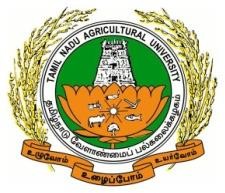 ABIS - Technology Business Incubator Directorate of Agribusiness Development Tamil Nadu Agricultural University Coimbatore-641003,Tamil Nadu, IndiaMembership ApplicationCategory-A: Individuals & Farmers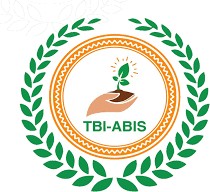 Affix Passport size photograph of the signatoryPersonal InformationName:Date of Birth:Address for Communication:Pincode :Mobile:Email:Educational qualification:Business InformationVenture Idea:Stage of Business:Idea	Prototype	Market Viable productBeta Customers	Commercially operationalExperience in business:Details of the business:Expected services from TBI:Technology guidance	TrainingNetworking	Marketing facilitiesOther facilities/services required if any, please specifyMode of payment (Rs 10,500/-):Cash	Online TransferAny other relevant information ::DeclarationI/We hereby state that the above-mentioned particulars are true, to the best of my/our knowledge and information. I/we also state that no relevant material fact has been suppressed while applying for the membership of Technology Business Incubator at TNAU.I/We am/are aware of all the provisions given under the membership guidelines and abide by the decisions taken by TBI-TNAU.Place:SignatureDate:	Name:DeclarationI/We hereby state that the above-mentioned particulars are true, to the best of my/our knowledge and information. I/we also state that no relevant material fact has been suppressed while applying for the membership of Technology Business Incubator at TNAU.I/We am/are aware of all the provisions given under the membership guidelines and abide by the decisions taken by TBI-TNAU.Place:SignatureDate:	Name:DeclarationI/We hereby state that the above-mentioned particulars are true, to the best of my/our knowledge and information. I/we also state that no relevant material fact has been suppressed while applying for the membership of Technology Business Incubator at TNAU.I/We am/are aware of all the provisions given under the membership guidelines and abide by the decisions taken by TBI-TNAU.Place:SignatureDate:	Name:Check ListPhoto ID card :	AAdhar Card	PAN	Driving License Any Other. Please specify 			Company Documents : (If Applicable)Profile of the interested VentureCheck ListPhoto ID card :	AAdhar Card	PAN	Driving License Any Other. Please specify 			Company Documents : (If Applicable)Profile of the interested VentureCheck ListPhoto ID card :	AAdhar Card	PAN	Driving License Any Other. Please specify 			Company Documents : (If Applicable)Profile of the interested Venture